Предупреждение лесных пожаров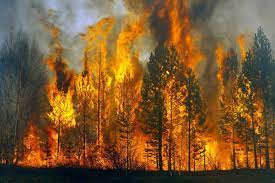 С начала года на территории области зафиксировано 1948 пожаров в экосистемах, в том числе 83 лесных и 1833 возгорания травы и кустарника. Огонь распространился на площади 504 гектара.Большинство лесных пожаров возникает от костров, которые раскладываются для обогрева, приготовления пищи, отпугивания насекомых и даже просто ради баловства. Немало пожаров возникает по вине курильщиков, бросающих в лесу незатушенные спички и окурки.Природными факторами, вследствие которых может начаться лесной пожар, являются сухие грозы, самовозгорание лесного хлама и т. п.При обнаружении загорания в лесу или вблизи от него главная задача – не дать пожару набрать силу и распространиться. Для этого следует потушить огонь, тщательно осмотреть место горения и убедиться, что не осталось очагов горения. В тех случаях, когда самостоятельно огонь потушить не удается, необходимо сообщить о пожаре в службу спасения  по номерам 101 или 112.МЧС напоминает! Чтобы ваша неосторожность не стала причиной лесного пожара, выполняйте следующие правила:- никогда не поджигайте сухую траву на полях или полянах в лесу. Если вы увидите, как это делают другие, постарайтесь их остановить и объяснить, чем опасны палы;- никогда не разводите костер в сухом лесу или на торфянике. Прежде всего, убедитесь, что кострище располагается на минеральной почве (песке или глине). Прежде чем развести костер сгребите лесную подстилку с кострища и вокруг нее в радиусе 0,5 метра;- хорошо залейте костер перед уходом. После этого разгребите золу и убедитесь, что под ней не сохранилось тлеющих углей, если сохранились, то залейте еще раз. Не уходите от залитого костра, пока от него идет дым или пар. О том, чем заливать костер, позаботьтесь заранее;- никогда не бросайте непотушенные спички или сигареты;- не заезжайте в лес на автомобилях и особенно мотоциклах. Искры из глушителя могут вызвать пожар, особенно в сухом лесу;- постарайтесь объяснить вашим друзьям и знакомым, что их неосторожность может послужить причиной пожаров.Пружанский РОЧС